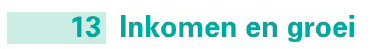 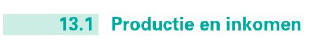 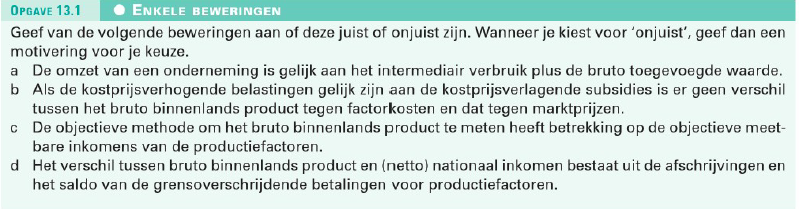 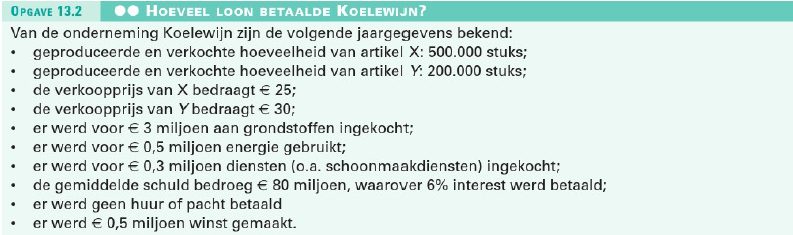 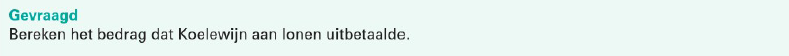 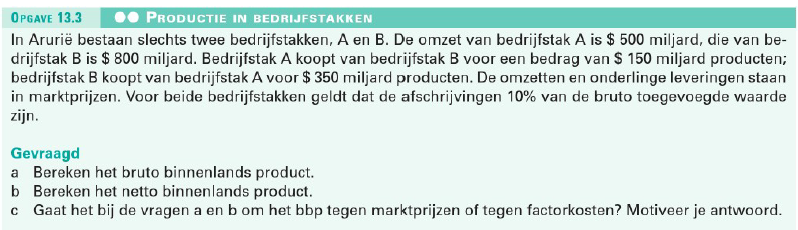 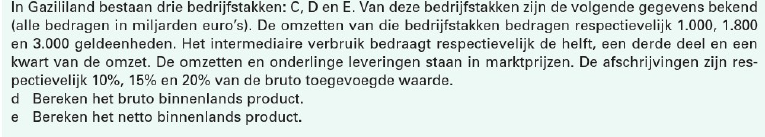 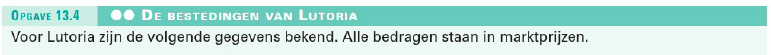 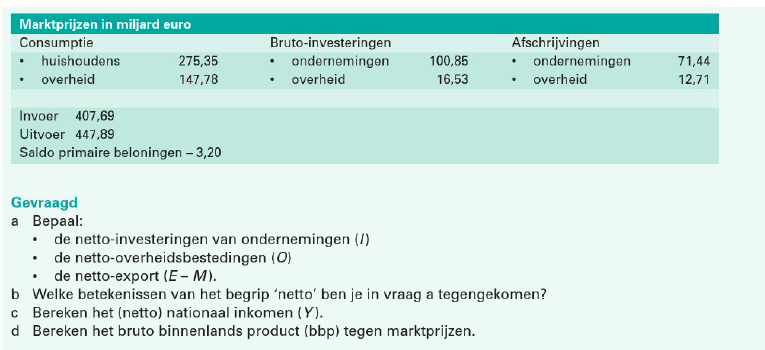 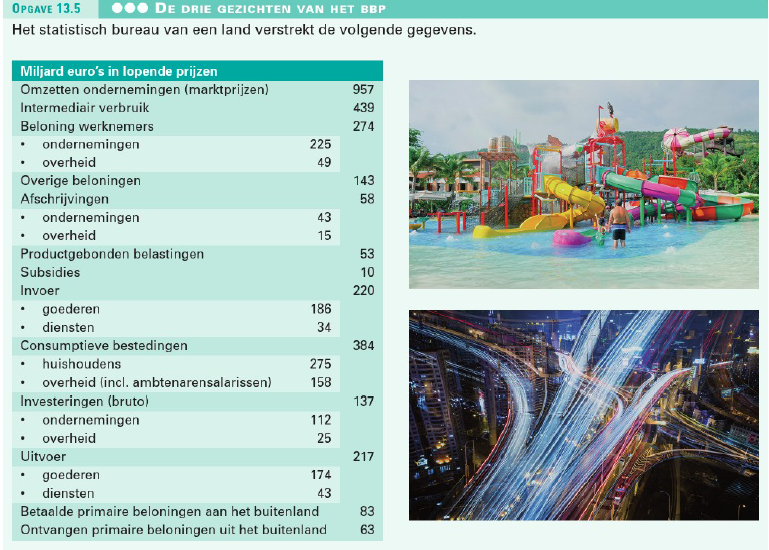 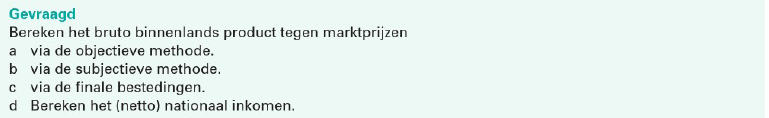 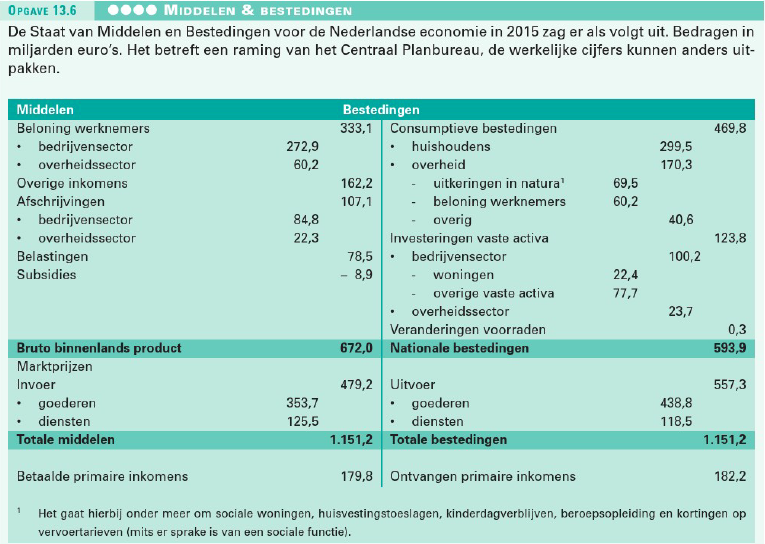 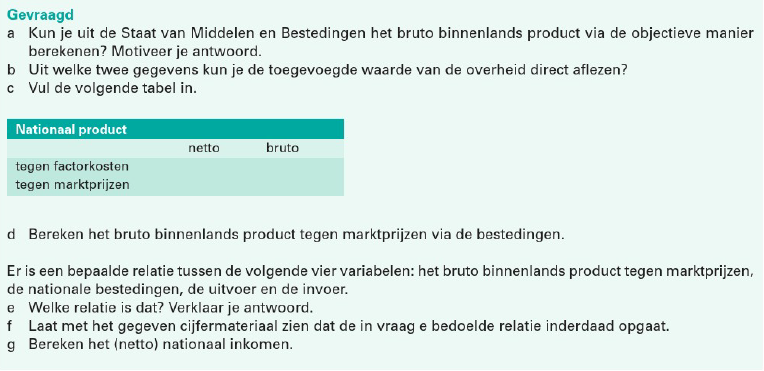 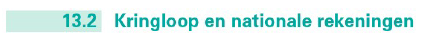 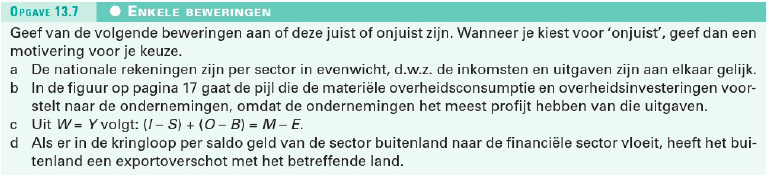 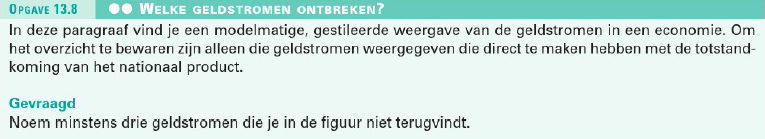 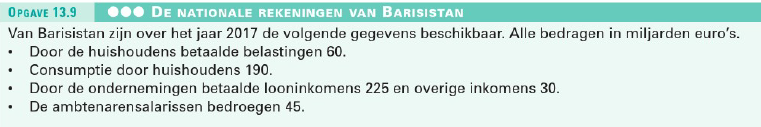 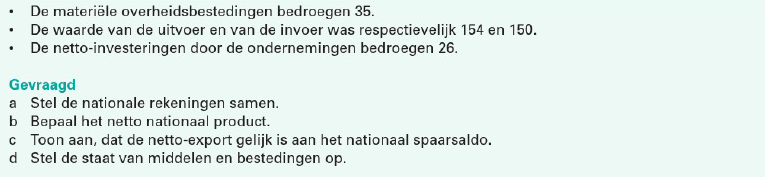 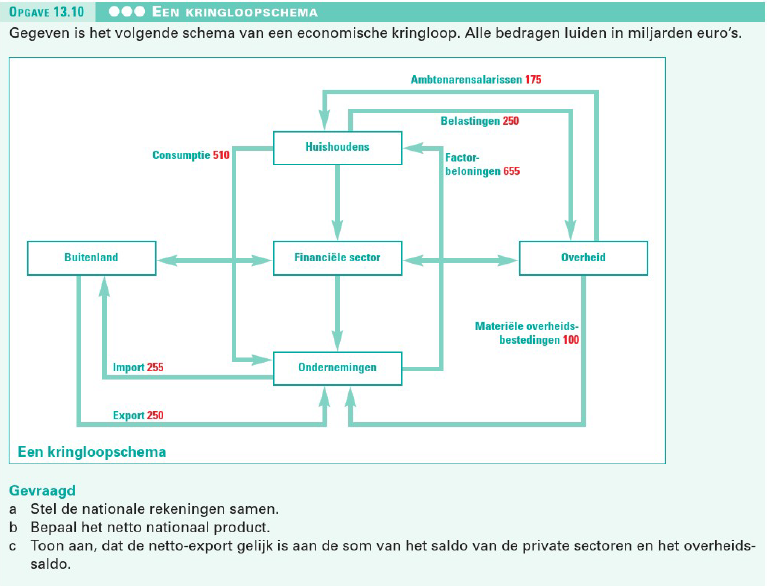 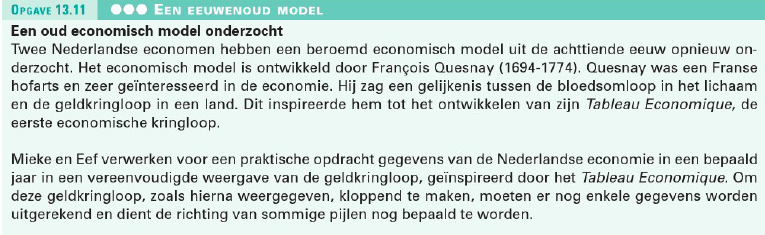 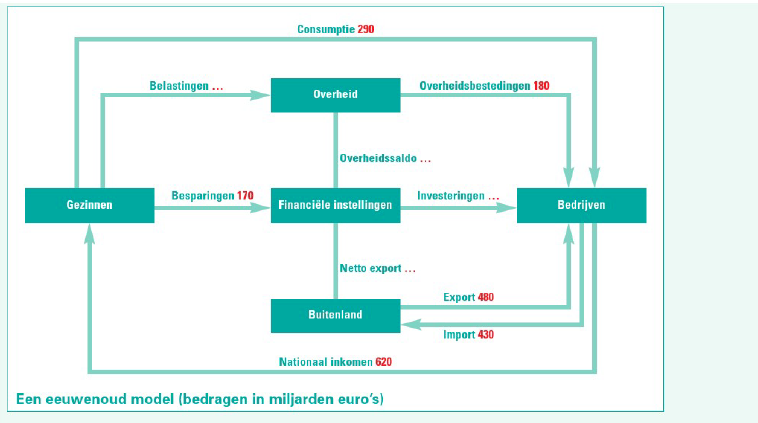 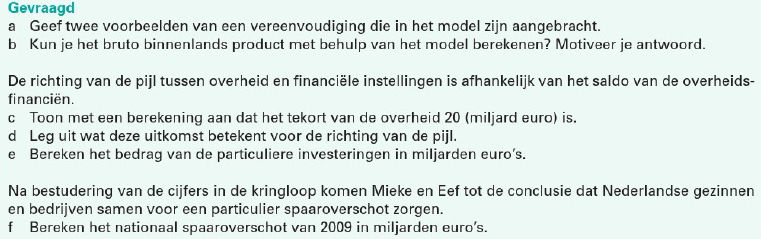 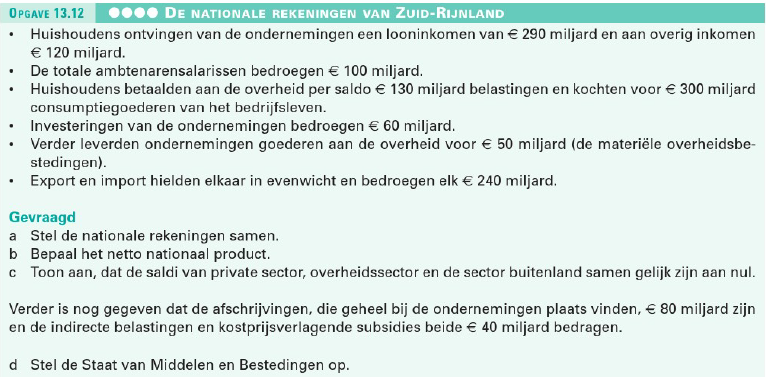 ABCDABCDEABCDABCDABCDEFGABCDABCDABCABCDEFABCD